PORTARIA Nº 154/2023Data: 26 de maio de 2023Interrompe o estágio da senhora Lídia Lima Soares.O Excelentíssimo Senhor Iago Mella, Presidente da Câmara Municipal de Sorriso, Estado de Mato Grosso, no uso das atribuições que lhe são conferidas por Lei,Considerando o disposto no artigo 68 da Lei Complementar nº 270/2017 e,Considerando a Seleção Simplificada para Estágio 01/2021; eConsiderando o pedido da estagiária.RESOLVE:Art. 1º - Interromper o estágio da Senhora Lídia Lima Soares, em 31 de maio de 2023.		Art. 2º - Esta Portaria entra em vigor nesta data.Câmara Municipal de Sorriso, Estado de Mato Grosso, em 26 de maio de 2023.IAGO MELLAPresidenteREGISTRE-SE, PUBLIQUE-SE, CUMPRA-SE. 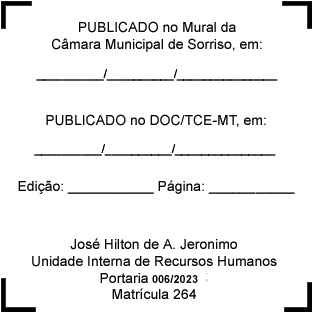 